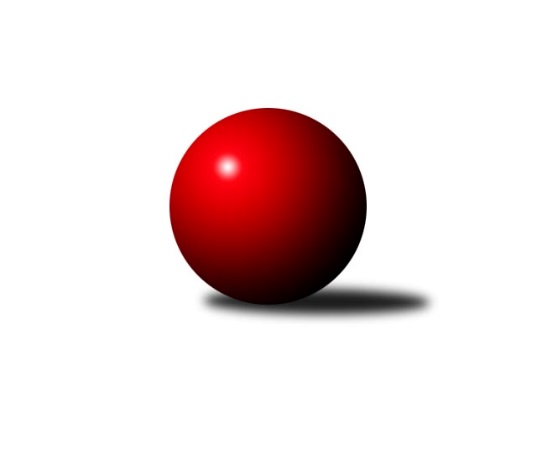 Č.16Ročník 2022/2023	3.6.2024 Jihomoravská divize 2022/2023Statistika 16. kolaTabulka družstev:		družstvo	záp	výh	rem	proh	skore	sety	průměr	body	plné	dorážka	chyby	1.	SK Baník Ratíškovice A	16	13	0	3	88.0 : 40.0 	(214.5 : 169.5)	3301	26	2216	1085	27.2	2.	KK Orel Telnice	16	11	3	2	81.5 : 46.5 	(220.0 : 164.0)	3242	25	2186	1056	31.8	3.	KK Kroměříž	16	10	1	5	75.5 : 52.5 	(224.0 : 160.0)	3213	21	2170	1042	37.6	4.	TJ Sokol Brno IV	16	10	1	5	74.0 : 54.0 	(204.5 : 179.5)	3266	21	2203	1063	35.9	5.	TJ Sokol Mistřín B	16	10	0	6	73.0 : 55.0 	(209.5 : 174.5)	3257	20	2205	1053	39.2	6.	KC Zlín B	16	9	2	5	68.0 : 60.0 	(192.0 : 192.0)	3205	20	2187	1018	39.8	7.	TJ Jiskra Otrokovice	16	8	1	7	67.0 : 61.0 	(191.0 : 193.0)	3186	17	2160	1026	40.9	8.	KK Vyškov C	16	8	0	8	63.5 : 64.5 	(193.0 : 191.0)	3145	16	2154	991	40.2	9.	KK Slovan Rosice B	16	6	1	9	58.0 : 70.0 	(189.5 : 194.5)	3127	13	2154	973	49.3	10.	SKK Dubňany	16	6	1	9	56.0 : 72.0 	(184.0 : 200.0)	3214	13	2177	1036	38.1	11.	TJ Sokol Šanov B	16	4	2	10	50.0 : 78.0 	(154.0 : 230.0)	3132	10	2152	980	43.1	12.	TJ Sokol Husovice C	16	4	1	11	52.0 : 76.0 	(176.0 : 208.0)	3140	9	2140	1000	42.2	13.	KK Blansko B	16	3	1	12	47.0 : 81.0 	(174.5 : 209.5)	3127	7	2136	992	42.5	14.	SK Baník Ratíškovice B	16	2	2	12	42.5 : 85.5 	(161.5 : 222.5)	3074	6	2127	947	50.6Tabulka doma:		družstvo	záp	výh	rem	proh	skore	sety	průměr	body	maximum	minimum	1.	KK Orel Telnice	8	7	0	1	45.5 : 18.5 	(118.5 : 73.5)	3314	14	3375	3229	2.	SK Baník Ratíškovice A	8	7	0	1	45.0 : 19.0 	(112.5 : 79.5)	3304	14	3384	3214	3.	KK Vyškov C	8	6	0	2	41.5 : 22.5 	(107.0 : 85.0)	3293	12	3364	3228	4.	TJ Sokol Mistřín B	8	6	0	2	40.0 : 24.0 	(113.0 : 79.0)	3296	12	3347	3248	5.	KK Kroměříž	8	5	1	2	41.0 : 23.0 	(124.0 : 68.0)	3039	11	3090	2973	6.	KC Zlín B	8	5	1	2	36.0 : 28.0 	(100.0 : 92.0)	3208	11	3358	3073	7.	TJ Jiskra Otrokovice	8	5	0	3	37.0 : 27.0 	(103.5 : 88.5)	3232	10	3388	3104	8.	TJ Sokol Brno IV	8	4	1	3	34.0 : 30.0 	(99.5 : 92.5)	3212	9	3312	3119	9.	SKK Dubňany	8	4	0	4	30.0 : 34.0 	(96.0 : 96.0)	3213	8	3261	3150	10.	KK Slovan Rosice B	8	3	1	4	30.0 : 34.0 	(100.5 : 91.5)	3112	7	3201	2963	11.	TJ Sokol Šanov B	8	2	1	5	24.0 : 40.0 	(76.0 : 116.0)	3210	5	3346	3060	12.	TJ Sokol Husovice C	8	2	0	6	27.0 : 37.0 	(97.5 : 94.5)	3176	4	3282	3063	13.	SK Baník Ratíškovice B	8	1	2	5	23.0 : 41.0 	(86.5 : 105.5)	3108	4	3151	3061	14.	KK Blansko B	8	1	1	6	24.0 : 40.0 	(94.0 : 98.0)	3228	3	3298	3172Tabulka venku:		družstvo	záp	výh	rem	proh	skore	sety	průměr	body	maximum	minimum	1.	SK Baník Ratíškovice A	8	6	0	2	43.0 : 21.0 	(102.0 : 90.0)	3299	12	3416	3227	2.	TJ Sokol Brno IV	8	6	0	2	40.0 : 24.0 	(105.0 : 87.0)	3272	12	3386	3152	3.	KK Orel Telnice	8	4	3	1	36.0 : 28.0 	(101.5 : 90.5)	3233	11	3406	3047	4.	KK Kroměříž	8	5	0	3	34.5 : 29.5 	(100.0 : 92.0)	3238	10	3354	3076	5.	KC Zlín B	8	4	1	3	32.0 : 32.0 	(92.0 : 100.0)	3204	9	3279	3134	6.	TJ Sokol Mistřín B	8	4	0	4	33.0 : 31.0 	(96.5 : 95.5)	3253	8	3374	3106	7.	TJ Jiskra Otrokovice	8	3	1	4	30.0 : 34.0 	(87.5 : 104.5)	3181	7	3292	3067	8.	KK Slovan Rosice B	8	3	0	5	28.0 : 36.0 	(89.0 : 103.0)	3130	6	3350	2886	9.	SKK Dubňany	8	2	1	5	26.0 : 38.0 	(88.0 : 104.0)	3214	5	3299	3151	10.	TJ Sokol Šanov B	8	2	1	5	26.0 : 38.0 	(78.0 : 114.0)	3123	5	3265	2810	11.	TJ Sokol Husovice C	8	2	1	5	25.0 : 39.0 	(78.5 : 113.5)	3148	5	3368	2889	12.	KK Blansko B	8	2	0	6	23.0 : 41.0 	(80.5 : 111.5)	3113	4	3272	2912	13.	KK Vyškov C	8	2	0	6	22.0 : 42.0 	(86.0 : 106.0)	3124	4	3314	2935	14.	SK Baník Ratíškovice B	8	1	0	7	19.5 : 44.5 	(75.0 : 117.0)	3069	2	3243	2794Tabulka podzimní části:		družstvo	záp	výh	rem	proh	skore	sety	průměr	body	doma	venku	1.	SK Baník Ratíškovice A	14	11	0	3	75.0 : 37.0 	(188.0 : 148.0)	3284	22 	6 	0 	1 	5 	0 	2	2.	KK Kroměříž	14	10	1	3	72.0 : 40.0 	(204.0 : 132.0)	3205	21 	5 	1 	1 	5 	0 	2	3.	KK Orel Telnice	14	9	3	2	68.5 : 43.5 	(189.0 : 147.0)	3223	21 	6 	0 	1 	3 	3 	1	4.	TJ Sokol Mistřín B	14	9	0	5	66.0 : 46.0 	(183.0 : 153.0)	3260	18 	5 	0 	2 	4 	0 	3	5.	KC Zlín B	14	8	2	4	62.0 : 50.0 	(169.5 : 166.5)	3209	18 	5 	1 	1 	3 	1 	3	6.	TJ Sokol Brno IV	14	8	1	5	64.0 : 48.0 	(180.0 : 156.0)	3271	17 	3 	1 	3 	5 	0 	2	7.	KK Vyškov C	14	7	0	7	54.0 : 58.0 	(164.5 : 171.5)	3134	14 	5 	0 	2 	2 	0 	5	8.	TJ Jiskra Otrokovice	14	6	1	7	55.0 : 57.0 	(163.5 : 172.5)	3200	13 	4 	0 	3 	2 	1 	4	9.	KK Slovan Rosice B	14	6	1	7	53.0 : 59.0 	(168.0 : 168.0)	3136	13 	3 	1 	3 	3 	0 	4	10.	SKK Dubňany	14	6	1	7	51.0 : 61.0 	(167.0 : 169.0)	3217	13 	4 	0 	3 	2 	1 	4	11.	TJ Sokol Šanov B	14	4	1	9	43.0 : 69.0 	(135.0 : 201.0)	3122	9 	2 	0 	5 	2 	1 	4	12.	KK Blansko B	14	3	1	10	43.0 : 69.0 	(156.5 : 179.5)	3133	7 	1 	1 	5 	2 	0 	5	13.	TJ Sokol Husovice C	14	3	0	11	43.0 : 69.0 	(147.0 : 189.0)	3101	6 	1 	0 	6 	2 	0 	5	14.	SK Baník Ratíškovice B	14	1	2	11	34.5 : 77.5 	(137.0 : 199.0)	3077	4 	0 	2 	5 	1 	0 	6Tabulka jarní části:		družstvo	záp	výh	rem	proh	skore	sety	průměr	body	doma	venku	1.	KK Orel Telnice	2	2	0	0	13.0 : 3.0 	(31.0 : 17.0)	3318	4 	1 	0 	0 	1 	0 	0 	2.	SK Baník Ratíškovice A	2	2	0	0	13.0 : 3.0 	(26.5 : 21.5)	3370	4 	1 	0 	0 	1 	0 	0 	3.	TJ Jiskra Otrokovice	2	2	0	0	12.0 : 4.0 	(27.5 : 20.5)	3160	4 	1 	0 	0 	1 	0 	0 	4.	TJ Sokol Brno IV	2	2	0	0	10.0 : 6.0 	(24.5 : 23.5)	3228	4 	1 	0 	0 	1 	0 	0 	5.	TJ Sokol Husovice C	2	1	1	0	9.0 : 7.0 	(29.0 : 19.0)	3315	3 	1 	0 	0 	0 	1 	0 	6.	KK Vyškov C	2	1	0	1	9.5 : 6.5 	(28.5 : 19.5)	3272	2 	1 	0 	0 	0 	0 	1 	7.	SK Baník Ratíškovice B	2	1	0	1	8.0 : 8.0 	(24.5 : 23.5)	3100	2 	1 	0 	0 	0 	0 	1 	8.	TJ Sokol Mistřín B	2	1	0	1	7.0 : 9.0 	(26.5 : 21.5)	3260	2 	1 	0 	0 	0 	0 	1 	9.	KC Zlín B	2	1	0	1	6.0 : 10.0 	(22.5 : 25.5)	3209	2 	0 	0 	1 	1 	0 	0 	10.	TJ Sokol Šanov B	2	0	1	1	7.0 : 9.0 	(19.0 : 29.0)	3251	1 	0 	1 	0 	0 	0 	1 	11.	KK Slovan Rosice B	2	0	0	2	5.0 : 11.0 	(21.5 : 26.5)	3105	0 	0 	0 	1 	0 	0 	1 	12.	SKK Dubňany	2	0	0	2	5.0 : 11.0 	(17.0 : 31.0)	3211	0 	0 	0 	1 	0 	0 	1 	13.	KK Blansko B	2	0	0	2	4.0 : 12.0 	(18.0 : 30.0)	3153	0 	0 	0 	1 	0 	0 	1 	14.	KK Kroměříž	2	0	0	2	3.5 : 12.5 	(20.0 : 28.0)	3129	0 	0 	0 	1 	0 	0 	1 Zisk bodů pro družstvo:		jméno hráče	družstvo	body	zápasy	v %	dílčí body	sety	v %	1.	Tomáš Kejík 	KK Kroměříž 	14.5	/	16	(91%)	53.5	/	64	(84%)	2.	Zbyněk Bábíček 	TJ Sokol Mistřín B 	14	/	16	(88%)	47	/	64	(73%)	3.	Marek Rozsíval 	TJ Sokol Brno IV 	14	/	16	(88%)	45	/	64	(70%)	4.	Radim Čuřík 	SK Baník Ratíškovice A 	14	/	16	(88%)	45	/	64	(70%)	5.	Zdeňka Ševčíková 	KK Blansko B 	12	/	14	(86%)	38.5	/	56	(69%)	6.	Michael Divílek ml.	TJ Jiskra Otrokovice 	12	/	15	(80%)	38.5	/	60	(64%)	7.	Tomáš Koplík ml.	SK Baník Ratíškovice A 	12	/	15	(80%)	32.5	/	60	(54%)	8.	Jiří Tesař 	KK Kroměříž 	12	/	16	(75%)	42.5	/	64	(66%)	9.	Radim Máca 	TJ Sokol Brno IV 	12	/	16	(75%)	38.5	/	64	(60%)	10.	Martina Zimáková 	KC Zlín B 	11	/	13	(85%)	35	/	52	(67%)	11.	Radek Horák 	TJ Sokol Mistřín B 	11	/	14	(79%)	37	/	56	(66%)	12.	Ladislav Kacetl 	TJ Sokol Šanov B 	11	/	14	(79%)	33	/	56	(59%)	13.	Jaroslav Polášek 	TJ Sokol Mistřín B 	11	/	15	(73%)	39	/	60	(65%)	14.	Jana Kurialová 	KK Vyškov C 	10.5	/	13	(81%)	33	/	52	(63%)	15.	Luděk Vacenovský 	SK Baník Ratíškovice B 	10	/	14	(71%)	33	/	56	(59%)	16.	Vít Svoboda 	SKK Dubňany  	10	/	15	(67%)	36	/	60	(60%)	17.	Aleš Procházka 	TJ Sokol Šanov B 	10	/	15	(67%)	30	/	60	(50%)	18.	Mirek Mikáč 	KK Orel Telnice 	9	/	10	(90%)	31	/	40	(78%)	19.	Josef Černý 	SKK Dubňany  	9	/	14	(64%)	33.5	/	56	(60%)	20.	Jiří Šimeček 	KK Orel Telnice 	9	/	14	(64%)	30	/	56	(54%)	21.	Michal Klvaňa 	KK Slovan Rosice B 	9	/	14	(64%)	29.5	/	56	(53%)	22.	Lukáš Chadim 	TJ Sokol Brno IV 	9	/	15	(60%)	35.5	/	60	(59%)	23.	Ladislav Novotný 	KK Blansko B 	9	/	15	(60%)	35.5	/	60	(59%)	24.	Radek Ingr 	KK Kroměříž 	9	/	16	(56%)	37.5	/	64	(59%)	25.	Petr Streubel 	KK Slovan Rosice B 	8	/	11	(73%)	28.5	/	44	(65%)	26.	Viktor Výleta 	SK Baník Ratíškovice A 	8	/	11	(73%)	26	/	44	(59%)	27.	Petr Večerka 	KK Vyškov C 	8	/	11	(73%)	25	/	44	(57%)	28.	Šárka Palková 	KK Slovan Rosice B 	8	/	14	(57%)	34	/	56	(61%)	29.	Jaroslav Pavlík 	KK Kroměříž 	8	/	14	(57%)	34	/	56	(61%)	30.	Vojtěch Stárek 	TJ Sokol Husovice C 	8	/	14	(57%)	30	/	56	(54%)	31.	Iva Rosendorfová 	TJ Sokol Brno IV 	8	/	14	(57%)	29.5	/	56	(53%)	32.	Dominik Schüller 	SK Baník Ratíškovice A 	8	/	16	(50%)	29.5	/	64	(46%)	33.	Pavel Dvořák 	KK Orel Telnice 	7.5	/	12	(63%)	29	/	48	(60%)	34.	Josef Král 	KK Orel Telnice 	7	/	11	(64%)	24.5	/	44	(56%)	35.	Daniel Mach 	KK Kroměříž 	7	/	12	(58%)	26.5	/	48	(55%)	36.	Josef Něnička 	SK Baník Ratíškovice A 	7	/	13	(54%)	32	/	52	(62%)	37.	Jiří Rauschgold 	TJ Sokol Husovice C 	7	/	13	(54%)	29	/	52	(56%)	38.	Josef Kotlán 	KK Blansko B 	7	/	13	(54%)	27.5	/	52	(53%)	39.	Marek Dostál 	SKK Dubňany  	7	/	14	(50%)	31	/	56	(55%)	40.	Tereza Divílková 	TJ Jiskra Otrokovice 	6	/	6	(100%)	16.5	/	24	(69%)	41.	Barbora Pekárková ml.	TJ Jiskra Otrokovice 	6	/	8	(75%)	22	/	32	(69%)	42.	Milan Mikáč 	KK Orel Telnice 	6	/	9	(67%)	21	/	36	(58%)	43.	Jiří Gach 	TJ Jiskra Otrokovice 	6	/	11	(55%)	20.5	/	44	(47%)	44.	Miloslav Krejčí 	KK Vyškov C 	6	/	12	(50%)	27.5	/	48	(57%)	45.	Petr Jonášek 	TJ Jiskra Otrokovice 	6	/	12	(50%)	25.5	/	48	(53%)	46.	Jiří Dvořák 	KK Orel Telnice 	6	/	12	(50%)	24.5	/	48	(51%)	47.	Petr Trusina 	TJ Sokol Husovice C 	6	/	12	(50%)	21	/	48	(44%)	48.	Lucie Kelpenčevová 	TJ Sokol Husovice C 	6	/	13	(46%)	26	/	52	(50%)	49.	Filip Vrzala 	KC Zlín B 	6	/	13	(46%)	24.5	/	52	(47%)	50.	Milan Svačina 	KK Vyškov C 	6	/	13	(46%)	24	/	52	(46%)	51.	Petr Bakaj 	TJ Sokol Šanov B 	6	/	13	(46%)	20	/	52	(38%)	52.	Zdenek Pokorný 	KK Orel Telnice 	6	/	14	(43%)	32.5	/	56	(58%)	53.	Miroslav Vítek 	TJ Sokol Brno IV 	6	/	14	(43%)	26	/	56	(46%)	54.	Petr Matuška 	KK Vyškov C 	6	/	14	(43%)	26	/	56	(46%)	55.	Jakub Cizler 	TJ Sokol Mistřín B 	6	/	14	(43%)	25	/	56	(45%)	56.	Pavel Kubálek 	KC Zlín B 	6	/	15	(40%)	30.5	/	60	(51%)	57.	Tomáš Květoň 	SK Baník Ratíškovice B 	5	/	8	(63%)	18	/	32	(56%)	58.	Zdeněk Bachňák 	KC Zlín B 	5	/	8	(63%)	15.5	/	32	(48%)	59.	Miroslav Ptáček 	KK Slovan Rosice B 	5	/	10	(50%)	23.5	/	40	(59%)	60.	Jaroslav Šerák 	SK Baník Ratíškovice A 	5	/	10	(50%)	21	/	40	(53%)	61.	Kamil Ševela 	SK Baník Ratíškovice A 	5	/	10	(50%)	16.5	/	40	(41%)	62.	Karel Plaga 	KK Slovan Rosice B 	5	/	11	(45%)	23.5	/	44	(53%)	63.	Petr Boček 	KK Kroměříž 	5	/	11	(45%)	21.5	/	44	(49%)	64.	Jaroslav Zahrádka 	KK Vyškov C 	5	/	11	(45%)	19	/	44	(43%)	65.	František Hrazdíra 	KK Orel Telnice 	5	/	12	(42%)	24.5	/	48	(51%)	66.	Radim Kozumplík 	TJ Sokol Husovice C 	5	/	12	(42%)	20	/	48	(42%)	67.	Petr Polepil 	KC Zlín B 	5	/	13	(38%)	24	/	52	(46%)	68.	Zdeněk Jurkovič 	SKK Dubňany  	5	/	14	(36%)	22	/	56	(39%)	69.	Martin Polepil 	KC Zlín B 	4	/	6	(67%)	14	/	24	(58%)	70.	Ivana Blechová 	TJ Sokol Šanov B 	4	/	6	(67%)	12	/	24	(50%)	71.	Zdeněk Šeděnka 	KC Zlín B 	4	/	7	(57%)	14.5	/	28	(52%)	72.	Jakub Sabák 	TJ Jiskra Otrokovice 	4	/	8	(50%)	14	/	32	(44%)	73.	Aleš Zlatník 	SKK Dubňany  	4	/	8	(50%)	14	/	32	(44%)	74.	Tomáš Matlach 	KC Zlín B 	4	/	10	(40%)	17.5	/	40	(44%)	75.	Radoslav Rozsíval 	TJ Sokol Brno IV 	4	/	11	(36%)	18.5	/	44	(42%)	76.	Jiří Zapletal 	KK Blansko B 	4	/	13	(31%)	18	/	52	(35%)	77.	Zdeněk Helešic 	SK Baník Ratíškovice B 	4	/	13	(31%)	16.5	/	52	(32%)	78.	Milan Peťovský 	TJ Sokol Mistřín B 	4	/	14	(29%)	27	/	56	(48%)	79.	Roman Janás 	SKK Dubňany  	4	/	14	(29%)	25.5	/	56	(46%)	80.	Ladislav Musil 	KK Blansko B 	3	/	3	(100%)	7	/	12	(58%)	81.	Petr Bakaj ml.	TJ Sokol Šanov B 	3	/	4	(75%)	10	/	16	(63%)	82.	Dan Schüler 	SK Baník Ratíškovice B 	3	/	4	(75%)	9	/	16	(56%)	83.	Jarmila Bábíčková 	SK Baník Ratíškovice B 	3	/	5	(60%)	9	/	20	(45%)	84.	Dennis Urc 	TJ Sokol Mistřín B 	3	/	7	(43%)	13.5	/	28	(48%)	85.	Marie Kobylková 	SK Baník Ratíškovice B 	3	/	7	(43%)	11.5	/	28	(41%)	86.	Břetislav Láník 	KK Vyškov C 	3	/	8	(38%)	13.5	/	32	(42%)	87.	Jaromír Šula 	TJ Sokol Husovice C 	2	/	2	(100%)	5	/	8	(63%)	88.	Marek Škrabal 	TJ Sokol Husovice C 	2	/	4	(50%)	8	/	16	(50%)	89.	Vladimír Crhonek 	KK Vyškov C 	2	/	4	(50%)	6	/	16	(38%)	90.	Marta Volfová 	TJ Sokol Šanov B 	2	/	5	(40%)	9	/	20	(45%)	91.	Pavel Jurásek 	TJ Jiskra Otrokovice 	2	/	6	(33%)	10	/	24	(42%)	92.	Marta Zavřelová 	TJ Jiskra Otrokovice 	2	/	6	(33%)	9	/	24	(38%)	93.	Teofil Hasák 	TJ Jiskra Otrokovice 	2	/	6	(33%)	9	/	24	(38%)	94.	Jaroslav Smrž 	KK Slovan Rosice B 	2	/	7	(29%)	9	/	28	(32%)	95.	Roman Stříbrný 	TJ Sokol Šanov B 	2	/	7	(29%)	9	/	28	(32%)	96.	Petr Špatný 	KK Slovan Rosice B 	2	/	9	(22%)	12	/	36	(33%)	97.	Michal Zdražil 	SK Baník Ratíškovice B 	2	/	10	(20%)	12.5	/	40	(31%)	98.	Tomáš Peřina 	TJ Sokol Husovice C 	2	/	11	(18%)	14.5	/	44	(33%)	99.	Zdeněk Sedláček 	TJ Sokol Mistřín B 	2	/	11	(18%)	13.5	/	44	(31%)	100.	Miroslav Flek 	KK Blansko B 	2	/	12	(17%)	16.5	/	48	(34%)	101.	Radovan Kadlec 	SK Baník Ratíškovice B 	1.5	/	14	(11%)	21.5	/	56	(38%)	102.	Václav Luža 	TJ Sokol Mistřín B 	1	/	1	(100%)	3.5	/	4	(88%)	103.	Robert Pacal 	TJ Sokol Husovice C 	1	/	1	(100%)	3	/	4	(75%)	104.	Petr Vyhnalík 	KK Slovan Rosice B 	1	/	1	(100%)	3	/	4	(75%)	105.	Pavel Zaremba 	KK Vyškov C 	1	/	1	(100%)	3	/	4	(75%)	106.	Kateřina Ondrouchová 	TJ Jiskra Otrokovice 	1	/	1	(100%)	3	/	4	(75%)	107.	Pavel Struhař 	KC Zlín B 	1	/	1	(100%)	2	/	4	(50%)	108.	Anastasios Jiaxis 	KK Slovan Rosice B 	1	/	1	(100%)	2	/	4	(50%)	109.	Martin Gabrhel 	TJ Sokol Husovice C 	1	/	2	(50%)	5.5	/	8	(69%)	110.	Pavel Husar 	TJ Sokol Husovice C 	1	/	2	(50%)	4.5	/	8	(56%)	111.	Magda Winterová 	KK Slovan Rosice B 	1	/	2	(50%)	4.5	/	8	(56%)	112.	Pavel Martinek 	TJ Sokol Šanov B 	1	/	2	(50%)	3	/	8	(38%)	113.	Lukáš Lehocký 	TJ Sokol Husovice C 	1	/	2	(50%)	2.5	/	8	(31%)	114.	Václav Kratochvíla 	SKK Dubňany  	1	/	3	(33%)	7.5	/	12	(63%)	115.	Jakub Süsz 	TJ Jiskra Otrokovice 	1	/	3	(33%)	6	/	12	(50%)	116.	Jaroslav Šindelář 	TJ Sokol Šanov B 	1	/	3	(33%)	5.5	/	12	(46%)	117.	Petr Kesjár 	TJ Sokol Šanov B 	1	/	3	(33%)	2	/	12	(17%)	118.	Zdeněk Drlík 	TJ Jiskra Otrokovice 	1	/	4	(25%)	6	/	16	(38%)	119.	Michael Divílek st.	TJ Jiskra Otrokovice 	1	/	4	(25%)	4	/	16	(25%)	120.	Marta Beranová 	SK Baník Ratíškovice B 	1	/	5	(20%)	9.5	/	20	(48%)	121.	Petr Berka 	TJ Sokol Brno IV 	1	/	6	(17%)	8	/	24	(33%)	122.	Vít Janáček 	KK Blansko B 	1	/	8	(13%)	13	/	32	(41%)	123.	Stanislav Herka 	SKK Dubňany  	1	/	8	(13%)	10.5	/	32	(33%)	124.	Kristýna Klištincová 	KK Slovan Rosice B 	1	/	9	(11%)	13	/	36	(36%)	125.	Pavel Petrů 	TJ Sokol Šanov B 	1	/	9	(11%)	11	/	36	(31%)	126.	Pavel Slavík 	SK Baník Ratíškovice B 	1	/	9	(11%)	11	/	36	(31%)	127.	Jana Kovářová 	KK Vyškov C 	0	/	1	(0%)	2	/	4	(50%)	128.	Vojtěch Toman 	SK Baník Ratíškovice A 	0	/	1	(0%)	2	/	4	(50%)	129.	Igor Sedlák 	TJ Sokol Husovice C 	0	/	1	(0%)	2	/	4	(50%)	130.	Jaroslav Komárek 	TJ Sokol Brno IV 	0	/	1	(0%)	1.5	/	4	(38%)	131.	Jana Mačudová 	SK Baník Ratíškovice B 	0	/	1	(0%)	1	/	4	(25%)	132.	Lukáš Sabák 	TJ Jiskra Otrokovice 	0	/	1	(0%)	1	/	4	(25%)	133.	Karel Mecl 	SK Baník Ratíškovice B 	0	/	1	(0%)	1	/	4	(25%)	134.	Luděk Svozil 	TJ Sokol Mistřín B 	0	/	1	(0%)	1	/	4	(25%)	135.	Jan Veselovský 	TJ Sokol Husovice C 	0	/	1	(0%)	1	/	4	(25%)	136.	Adam Pavel Špaček 	TJ Sokol Mistřín B 	0	/	1	(0%)	0	/	4	(0%)	137.	Dalibor Dvorník 	TJ Sokol Husovice C 	0	/	1	(0%)	0	/	4	(0%)	138.	Eliška Novotná 	TJ Jiskra Otrokovice 	0	/	2	(0%)	2	/	8	(25%)	139.	Lenka Haboňová 	KK Kroměříž 	0	/	2	(0%)	2	/	8	(25%)	140.	Adam Šoltés 	KK Slovan Rosice B 	0	/	2	(0%)	1	/	8	(13%)	141.	Tomáš Kuchta 	KK Kroměříž 	0	/	3	(0%)	2.5	/	12	(21%)	142.	Jan Kotouč 	KK Blansko B 	0	/	3	(0%)	1.5	/	12	(13%)	143.	Jan Klimentík 	TJ Sokol Šanov B 	0	/	3	(0%)	1	/	12	(8%)	144.	Kristýna Blechová 	TJ Sokol Šanov B 	0	/	4	(0%)	4.5	/	16	(28%)	145.	Martin Cihlář 	KK Blansko B 	0	/	4	(0%)	4	/	16	(25%)	146.	Stanislav Červenka 	TJ Sokol Šanov B 	0	/	4	(0%)	3	/	16	(19%)	147.	Karel Kolařík 	KK Blansko B 	0	/	5	(0%)	5	/	20	(25%)Průměry na kuželnách:		kuželna	průměr	plné	dorážka	chyby	výkon na hráče	1.	TJ Sokol Mistřín, 1-4	3266	2214	1051	39.9	(544.5)	2.	KK MS Brno, 1-4	3260	2197	1062	37.3	(543.4)	3.	KK Vyškov, 1-4	3254	2215	1039	44.4	(542.4)	4.	Šanov, 1-4	3253	2208	1045	39.3	(542.3)	5.	KK Blansko, 1-6	3234	2183	1051	35.4	(539.1)	6.	Otrokovice, 1-4	3220	2184	1035	39.0	(536.8)	7.	KC Zlín, 1-4	3206	2191	1015	40.7	(534.4)	8.	Dubňany, 1-4	3204	2167	1036	37.6	(534.0)	9.	Ratíškovice, 1-4	3189	2169	1020	37.9	(531.6)	10.	TJ Sokol Brno IV, 1-4	3187	2160	1026	38.6	(531.2)	11.	KK Slovan Rosice, 1-4	3118	2130	987	46.4	(519.7)	12.	KK Kroměříž, 1-4	2992	2052	940	45.3	(498.7)Nejlepší výkony na kuželnách:TJ Sokol Mistřín, 1-4TJ Sokol Mistřín B	3347	9. kolo	Marek Rozsíval 	TJ Sokol Brno IV	648	6. koloSK Baník Ratíškovice A	3329	3. kolo	Zbyněk Bábíček 	TJ Sokol Mistřín B	612	5. koloTJ Sokol Brno IV	3327	6. kolo	Zdeňka Ševčíková 	KK Blansko B	612	11. koloTJ Sokol Mistřín B	3311	5. kolo	Jaroslav Polášek 	TJ Sokol Mistřín B	606	9. koloTJ Sokol Mistřín B	3309	11. kolo	Jaroslav Polášek 	TJ Sokol Mistřín B	599	11. koloTJ Sokol Mistřín B	3304	3. kolo	Jaroslav Polášek 	TJ Sokol Mistřín B	595	3. koloTJ Sokol Mistřín B	3303	1. kolo	Viktor Výleta 	SK Baník Ratíškovice A	593	3. koloTJ Sokol Mistřín B	3285	15. kolo	Zbyněk Bábíček 	TJ Sokol Mistřín B	590	9. koloKK Blansko B	3272	11. kolo	Dennis Urc 	TJ Sokol Mistřín B	589	1. koloTJ Sokol Mistřín B	3263	6. kolo	Jaroslav Polášek 	TJ Sokol Mistřín B	588	5. koloKK MS Brno, 1-4KK Orel Telnice	3375	9. kolo	Radim Čuřík 	SK Baník Ratíškovice A	630	5. koloKK Orel Telnice	3373	5. kolo	Zdenek Pokorný 	KK Orel Telnice	612	6. koloKK Orel Telnice	3366	6. kolo	Michael Divílek ml.	TJ Jiskra Otrokovice	612	6. koloTJ Sokol Mistřín B	3346	12. kolo	Jiří Šimeček 	KK Orel Telnice	607	3. koloSK Baník Ratíškovice A	3338	5. kolo	Viktor Výleta 	SK Baník Ratíškovice A	601	5. koloKK Orel Telnice	3326	3. kolo	Milan Mikáč 	KK Orel Telnice	595	9. koloKK Orel Telnice	3314	11. kolo	Jiří Šimeček 	KK Orel Telnice	595	9. koloKK Orel Telnice	3299	12. kolo	Mirek Mikáč 	KK Orel Telnice	594	5. koloSKK Dubňany 	3293	3. kolo	Radek Horák 	TJ Sokol Mistřín B	589	12. koloKK Orel Telnice	3230	15. kolo	František Hrazdíra 	KK Orel Telnice	587	6. koloKK Vyškov, 1-4TJ Sokol Brno IV	3368	2. kolo	Petr Večerka 	KK Vyškov C	604	10. koloKK Vyškov C	3364	16. kolo	Miloslav Krejčí 	KK Vyškov C	593	8. koloKK Vyškov C	3359	8. kolo	Iva Rosendorfová 	TJ Sokol Brno IV	585	2. koloKK Vyškov C	3307	10. kolo	Marek Rozsíval 	TJ Sokol Brno IV	582	2. koloKK Orel Telnice	3307	8. kolo	Vladimír Crhonek 	KK Vyškov C	581	16. koloTJ Sokol Mistřín B	3300	7. kolo	Jana Kurialová 	KK Vyškov C	581	13. koloKK Vyškov C	3295	7. kolo	Tomáš Kejík 	KK Kroměříž	577	16. koloKK Vyškov C	3279	2. kolo	Jana Kurialová 	KK Vyškov C	577	16. koloKK Kroměříž	3273	16. kolo	Daniel Mach 	KK Kroměříž	576	16. koloKK Vyškov C	3272	4. kolo	Jana Kurialová 	KK Vyškov C	573	8. koloŠanov, 1-4TJ Sokol Brno IV	3386	11. kolo	Radim Máca 	TJ Sokol Brno IV	628	11. koloTJ Sokol Mistřín B	3374	2. kolo	Petr Trusina 	TJ Sokol Husovice C	625	16. koloTJ Sokol Husovice C	3368	16. kolo	Radek Horák 	TJ Sokol Mistřín B	614	2. koloTJ Sokol Šanov B	3346	14. kolo	Marek Rozsíval 	TJ Sokol Brno IV	613	11. koloTJ Sokol Šanov B	3298	9. kolo	Aleš Procházka 	TJ Sokol Šanov B	594	2. koloTJ Sokol Šanov B	3296	16. kolo	Aleš Procházka 	TJ Sokol Šanov B	593	9. koloTJ Jiskra Otrokovice	3292	9. kolo	Petr Bakaj 	TJ Sokol Šanov B	591	16. koloKC Zlín B	3268	14. kolo	Zdeněk Šeděnka 	KC Zlín B	590	14. koloSK Baník Ratíškovice B	3243	12. kolo	Radim Čuřík 	SK Baník Ratíškovice A	580	6. koloSK Baník Ratíškovice A	3227	6. kolo	Pavel Husar 	TJ Sokol Husovice C	578	16. koloKK Blansko, 1-6KK Vyškov C	3314	14. kolo	Zdeňka Ševčíková 	KK Blansko B	603	7. koloKK Blansko B	3298	13. kolo	Zdeňka Ševčíková 	KK Blansko B	597	16. koloTJ Sokol Šanov B	3265	7. kolo	Marek Rozsíval 	TJ Sokol Brno IV	591	16. koloKK Blansko B	3244	2. kolo	Radim Čuřík 	SK Baník Ratíškovice A	585	8. koloKK Blansko B	3233	7. kolo	Ladislav Novotný 	KK Blansko B	585	4. koloSKK Dubňany 	3231	4. kolo	Josef Kotlán 	KK Blansko B	583	13. koloSK Baník Ratíškovice A	3228	8. kolo	Michael Divílek ml.	TJ Jiskra Otrokovice	583	13. koloKK Orel Telnice	3228	2. kolo	Jana Kurialová 	KK Vyškov C	581	14. koloKK Slovan Rosice B	3225	10. kolo	Zdeňka Ševčíková 	KK Blansko B	572	14. koloTJ Sokol Brno IV	3223	16. kolo	Petr Streubel 	KK Slovan Rosice B	571	10. koloOtrokovice, 1-4TJ Jiskra Otrokovice	3388	7. kolo	Barbora Pekárková ml.	TJ Jiskra Otrokovice	624	7. koloKK Kroměříž	3354	2. kolo	Tomáš Kejík 	KK Kroměříž	599	2. koloTJ Jiskra Otrokovice	3307	14. kolo	Tereza Divílková 	TJ Jiskra Otrokovice	598	16. koloSK Baník Ratíškovice A	3294	10. kolo	Petr Jonášek 	TJ Jiskra Otrokovice	591	14. koloTJ Sokol Brno IV	3289	14. kolo	Michael Divílek ml.	TJ Jiskra Otrokovice	585	4. koloKC Zlín B	3279	4. kolo	Michael Divílek ml.	TJ Jiskra Otrokovice	578	2. koloTJ Jiskra Otrokovice	3240	16. kolo	Michael Divílek ml.	TJ Jiskra Otrokovice	576	8. koloTJ Jiskra Otrokovice	3232	2. kolo	Jiří Gach 	TJ Jiskra Otrokovice	576	14. koloTJ Jiskra Otrokovice	3220	8. kolo	Radim Máca 	TJ Sokol Brno IV	575	14. koloTJ Jiskra Otrokovice	3215	4. kolo	Michael Divílek ml.	TJ Jiskra Otrokovice	573	7. koloKC Zlín, 1-4SK Baník Ratíškovice A	3416	15. kolo	Tomáš Koplík ml.	SK Baník Ratíškovice A	610	15. koloKC Zlín B	3358	10. kolo	Petr Polepil 	KC Zlín B	604	10. koloTJ Sokol Mistřín B	3338	10. kolo	Jaroslav Polášek 	TJ Sokol Mistřín B	598	10. koloKK Orel Telnice	3310	13. kolo	Radim Čuřík 	SK Baník Ratíškovice A	597	15. koloKC Zlín B	3265	9. kolo	Martina Zimáková 	KC Zlín B	596	15. koloKC Zlín B	3263	13. kolo	Zdeňka Ševčíková 	KK Blansko B	596	9. koloKC Zlín B	3244	15. kolo	Martina Zimáková 	KC Zlín B	592	9. koloKK Blansko B	3200	9. kolo	František Hrazdíra 	KK Orel Telnice	587	13. koloKK Kroměříž	3200	6. kolo	Petr Polepil 	KC Zlín B	584	15. koloKC Zlín B	3166	1. kolo	Martina Zimáková 	KC Zlín B	580	10. koloDubňany, 1-4KK Orel Telnice	3406	16. kolo	Vít Svoboda 	SKK Dubňany 	597	16. koloKK Slovan Rosice B	3350	6. kolo	Zbyněk Bábíček 	TJ Sokol Mistřín B	596	14. koloSKK Dubňany 	3261	16. kolo	Petr Streubel 	KK Slovan Rosice B	594	6. koloKK Kroměříž	3258	11. kolo	Vít Svoboda 	SKK Dubňany 	590	11. koloSKK Dubňany 	3254	12. kolo	Lenka Haboňová 	KK Kroměříž	589	11. koloSKK Dubňany 	3243	14. kolo	František Hrazdíra 	KK Orel Telnice	588	16. koloKK Vyškov C	3218	9. kolo	Zdenek Pokorný 	KK Orel Telnice	588	16. koloSKK Dubňany 	3205	5. kolo	Marek Dostál 	SKK Dubňany 	586	16. koloSKK Dubňany 	3201	2. kolo	Roman Janás 	SKK Dubňany 	586	14. koloSKK Dubňany 	3196	11. kolo	Michal Klvaňa 	KK Slovan Rosice B	585	6. koloRatíškovice, 1-4SK Baník Ratíškovice A	3384	11. kolo	Radim Čuřík 	SK Baník Ratíškovice A	617	9. koloSK Baník Ratíškovice A	3359	9. kolo	Radim Čuřík 	SK Baník Ratíškovice A	611	11. koloSK Baník Ratíškovice A	3329	7. kolo	Radim Čuřík 	SK Baník Ratíškovice A	608	14. koloSK Baník Ratíškovice A	3324	16. kolo	Tomáš Kejík 	KK Kroměříž	605	12. koloSK Baník Ratíškovice A	3302	12. kolo	Radim Čuřík 	SK Baník Ratíškovice A	604	12. koloSKK Dubňany 	3299	7. kolo	Radim Čuřík 	SK Baník Ratíškovice A	590	4. koloSK Baník Ratíškovice A	3289	1. kolo	Josef Černý 	SKK Dubňany 	584	7. koloSK Baník Ratíškovice A	3284	4. kolo	Marek Dostál 	SKK Dubňany 	583	7. koloKK Kroměříž	3266	12. kolo	Michal Zdražil 	SK Baník Ratíškovice B	582	10. koloTJ Sokol Brno IV	3264	5. kolo	Tomáš Koplík ml.	SK Baník Ratíškovice A	582	16. koloTJ Sokol Brno IV, 1-4TJ Sokol Brno IV	3312	13. kolo	Tomáš Kejík 	KK Kroměříž	604	9. koloKK Kroměříž	3292	9. kolo	Martin Gabrhel 	TJ Sokol Husovice C	601	15. koloTJ Sokol Husovice C	3282	6. kolo	Jiří Rauschgold 	TJ Sokol Husovice C	588	11. koloSK Baník Ratíškovice A	3270	13. kolo	Tomáš Kejík 	KK Kroměříž	587	4. koloTJ Sokol Husovice C	3262	15. kolo	Tomáš Koplík ml.	SK Baník Ratíškovice A	584	13. koloTJ Sokol Brno IV	3242	7. kolo	Marek Rozsíval 	TJ Sokol Brno IV	579	13. koloTJ Sokol Husovice C	3240	8. kolo	Daniel Mach 	KK Kroměříž	578	4. koloTJ Sokol Brno IV	3233	15. kolo	Marek Dostál 	SKK Dubňany 	577	15. koloTJ Sokol Brno IV	3228	3. kolo	Radim Čuřík 	SK Baník Ratíškovice A	577	13. koloTJ Sokol Brno IV	3227	8. kolo	Tomáš Peřina 	TJ Sokol Husovice C	575	11. koloKK Slovan Rosice, 1-4KK Slovan Rosice B	3201	14. kolo	Petr Streubel 	KK Slovan Rosice B	592	16. koloTJ Jiskra Otrokovice	3194	11. kolo	Tereza Divílková 	TJ Jiskra Otrokovice	578	11. koloKC Zlín B	3173	16. kolo	Miroslav Ptáček 	KK Slovan Rosice B	578	8. koloKK Orel Telnice	3162	7. kolo	Petr Streubel 	KK Slovan Rosice B	575	2. koloKK Slovan Rosice B	3152	16. kolo	Petr Streubel 	KK Slovan Rosice B	571	11. koloTJ Sokol Brno IV	3152	12. kolo	Marek Rozsíval 	TJ Sokol Brno IV	566	12. koloKK Slovan Rosice B	3149	8. kolo	Zdenek Pokorný 	KK Orel Telnice	560	7. koloKK Slovan Rosice B	3149	4. kolo	Jaroslav Polášek 	TJ Sokol Mistřín B	560	4. koloKK Slovan Rosice B	3144	2. kolo	Karel Plaga 	KK Slovan Rosice B	559	4. koloKK Slovan Rosice B	3141	11. kolo	Miroslav Ptáček 	KK Slovan Rosice B	559	4. koloKK Kroměříž, 1-4TJ Sokol Mistřín B	3106	8. kolo	Jiří Tesař 	KK Kroměříž	580	5. koloKK Kroměříž	3090	1. kolo	Michael Divílek ml.	TJ Jiskra Otrokovice	577	15. koloTJ Jiskra Otrokovice	3079	15. kolo	Tomáš Kejík 	KK Kroměříž	573	5. koloKK Kroměříž	3075	3. kolo	Tomáš Kejík 	KK Kroměříž	564	3. koloKK Kroměříž	3072	8. kolo	Zbyněk Bábíček 	TJ Sokol Mistřín B	561	8. koloKK Kroměříž	3058	5. kolo	Tomáš Kejík 	KK Kroměříž	556	1. koloKK Orel Telnice	3047	10. kolo	Tomáš Kejík 	KK Kroměříž	552	8. koloKK Kroměříž	3040	10. kolo	Tomáš Kejík 	KK Kroměříž	548	13. koloKK Kroměříž	3017	13. kolo	Petr Streubel 	KK Slovan Rosice B	546	1. koloKK Kroměříž	2984	15. kolo	Jaroslav Pavlík 	KK Kroměříž	545	1. koloČetnost výsledků:	8.0 : 0.0	1x	7.0 : 1.0	16x	6.5 : 1.5	2x	6.0 : 2.0	24x	5.0 : 3.0	15x	4.0 : 4.0	8x	3.0 : 5.0	16x	2.0 : 6.0	18x	1.0 : 7.0	10x	0.0 : 8.0	2x